Gewünschte UntersuchungInterventionKlinische AngabenAnamneseWichtig bei MRT-/CT-Untersuchung (bitte vollständig ausfüllen):Wichtig bei Intervention (bitte vollständig ausfüllen):Befundkopie:Kontaktdaten verordnende Ärztin / verordnender Arzt (bitte vollständig ausfüllen):so erreichen sie uns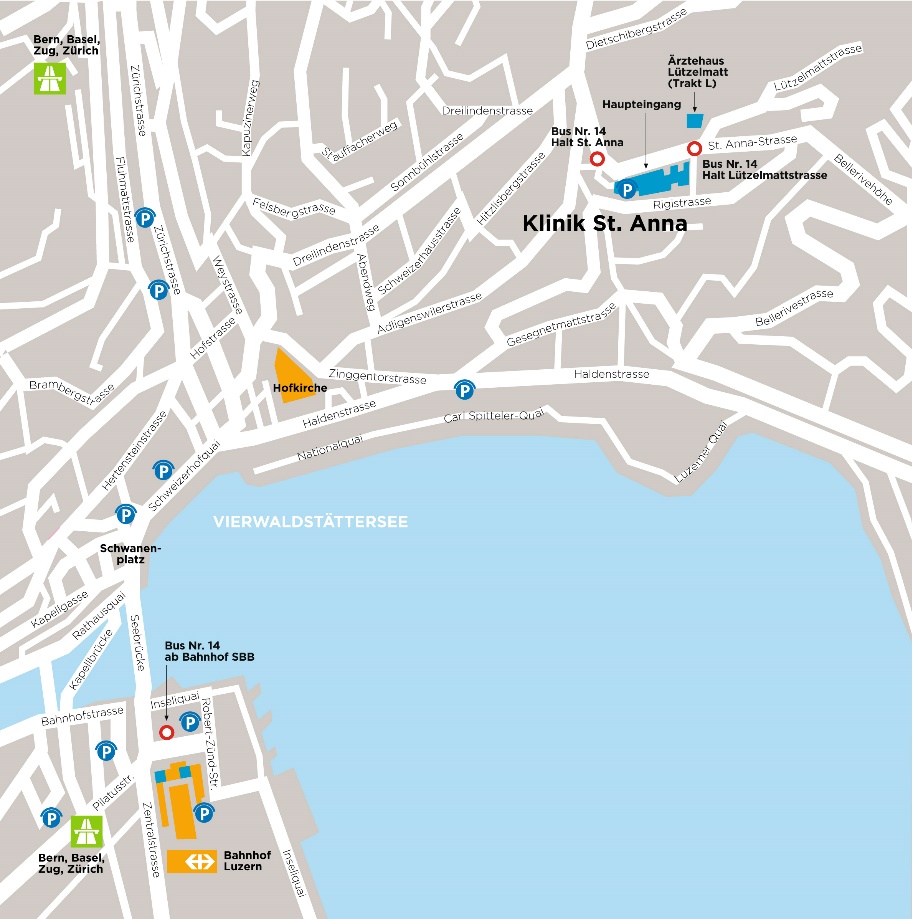 • Brust-Diagnostik• Punktionen• MRTKlinik St. AnnaFachspezialistinnen, Fachspezialisten und Kernteam des Brustzentrums Klinik St. AnnaName: Vorname:Strasse:
PLZ / Ort:Telefon P / G / Mobile:Geburtsdatum:Kostenträger:Vers.- / Unfall-Nr.:Karten-Nr.:AHV-Nr.:Terminwunschbis spätestens: _______________________________ Bitte aufbietenBestätigter Termin: Datum: ____________________________________________Zeit:  ______________________________________________Falls Voraufnahmen vorhanden, bitte mitgeben / uns zukommen lassen.	Falls Voraufnahmen vorhanden, bitte mitgeben / uns zukommen lassen.	 Mammographie: 	 Beide Seiten in 2 Ebenen	 Beide Seiten in 1 Ebene	 Eine Seite: __________________ Weitere Abklärung nach Ermessen des senologischen Radiologen Falls Befund, weitere Abklärung im BrustZentrum Ultraschall: 	 Eine Seite: _______________________________ MRT Core-Biopsie  FNP Vakuum-Biopsie:   Ultraschall gesteuert    Stereotaktisch    MRT-gesteuert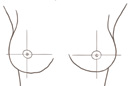 Reserviert internSchwangerschaft:   Ja       Nein Z.n. Mamma-Karzinom Mamma-Implantate Patientin postmenopausal Patientin unter HRT Familienanamnese positiv für Mamma-Karzinom / Ovarial-Karzinom,Wer betroffen? _______________________________________________ Familienanamnese positiv für Mamma-Karzinom / Ovarial-Karzinom,Wer betroffen? _______________________________________________ Familienanamnese positiv für Mamma-Karzinom / Ovarial-Karzinom,Wer betroffen? _______________________________________________ Familienanamnese positiv für Mamma-Karzinom / Ovarial-Karzinom,Wer betroffen? _______________________________________________In gynäkologischer Behandlung bei: _______________________________In gynäkologischer Behandlung bei: _______________________________In gynäkologischer Behandlung bei: _______________________________In gynäkologischer Behandlung bei: _______________________________Pacemaker Ja NeinZahnprothese Ja NeinHörgerät Ja NeinBlutzucker-Sensorpflaster Ja NeinInsulinpumpe Ja NeinAllergie Ja NeinExpander Ja NeinKlaustrophobie Ja NeinNeurostimulator Ja NeinNierenerkrankung Ja NeinFremdkörper (Metall) Ja NeinSchilddrüsenüberfunktion Ja NeinZahnimplantate unbedingt vorher von der Zahnärztin oder vom Zahnarzt herausnehmen lassen.Zahnimplantate unbedingt vorher von der Zahnärztin oder vom Zahnarzt herausnehmen lassen.Zahnimplantate unbedingt vorher von der Zahnärztin oder vom Zahnarzt herausnehmen lassen.Zahnimplantate unbedingt vorher von der Zahnärztin oder vom Zahnarzt herausnehmen lassen.Zahnimplantate unbedingt vorher von der Zahnärztin oder vom Zahnarzt herausnehmen lassen.Zahnimplantate unbedingt vorher von der Zahnärztin oder vom Zahnarzt herausnehmen lassen.Make-up, Deodorant und Bodylotion beeinflussen die MRT-Untersuchung und sollten wenn möglich nicht getragen werden.Make-up, Deodorant und Bodylotion beeinflussen die MRT-Untersuchung und sollten wenn möglich nicht getragen werden.Make-up, Deodorant und Bodylotion beeinflussen die MRT-Untersuchung und sollten wenn möglich nicht getragen werden.Make-up, Deodorant und Bodylotion beeinflussen die MRT-Untersuchung und sollten wenn möglich nicht getragen werden.Make-up, Deodorant und Bodylotion beeinflussen die MRT-Untersuchung und sollten wenn möglich nicht getragen werden.Make-up, Deodorant und Bodylotion beeinflussen die MRT-Untersuchung und sollten wenn möglich nicht getragen werden. Quick: _____________________ Thrombo: _____________________ Antikoagulation: ________________Datum:  Praxisname: Name und Vorname Ärztin/Arzt: Fachgebiet: Adresse: PLZ / Ort: Telefonnummer:E-Mail:Institut für Radiologie und Nuklearmedizin Klinik St. Anna Mamma-DiagnostikSt. Anna-Strasse 326006 Luzern	radiologie.stanna@hirslanden.ch www.hirslanden.ch/radiologie-stannaAnmeldung Radiologie	T +41 41 208 30 30			F +41 41 208 30 26Leiterin Team Senologische Radiologie:Dr. med. Romana Goette, Fachärztin für Radiologie www.brustzentrum-stanna.chAngemeldet zur Untersuchung am: ___________________Uhrzeit: _______________________________Kernteam Operative SenologieDr. med. Michael CebullaProf. Dr. med. Peter DubskyProf. Dr. med. Andreas Günthert Dr. med. Maysoon IrakiSusanne VatterottNuklearmedizinDr. med. Udo Schirp 
und TeamRadiologieDr. med. Romana Goette 
und TeamOnkologieDr. med. Hubert Schefer Dr. med. Christian Spirig Dr. med. Marco DresslerDr. med. Theresia HardeggerDr. med. Nicole Mutter-BorgognonPlastische, Rekonstruktive Und Ästhetische Chirurgie Prof. Dr. med. Dominique Erni Dr. med. Eva RüeggBreast Care NurseIlona WagnerGynäkologieDr. med. Stefanie Amann Urs Bohl Dr. med. Roxana BufDr. med. Frank W. Bouwmeester Dr. med. Frank BrennDr. med. A.-C. Girard NetzerDr. med. Bastienne Mattei Dr. med. Vladimir Paseka Dr. med. Annette PeyerDr. med. Inge RuheDr. med. Giuseppina Russo Dr. med. Sabine Steimann